Unlegislated measures carried forward in the budget estimatesThe Parliamentary Budget Office’s June 2016 update of the impact of unlegislated measures carried forward in the 2016–17 Budget presents the impact of unlegislated measures that are included in the current budget estimates and projections.  It does not include new policy decisions announced in the 2016–17 Budget unless they amend existing unlegislated measures.  It also does not include measures that have not yet been introduced or progressed in the Parliament.Consistent with earlier publications, unlegislated measures are those measures from the 2014–15 Budget and subsequent updates that have failed to pass or require legislation that has not been passed by the announced start date.Related measures that cannot be implemented without the passage of an unlegislated measure are also included in this update.This update shows the projected impacts of unlegislated measures carried forward in the 2016–17 Budget forward estimates on both the fiscal and underlying cash balances.  Table 1 provides the projected impact of these measures on the fiscal balance.  Table 2 provides their projected impact on the underlying cash balance.Estimates in this update have been adjusted for changes in implementation timing from legislative delays, the impact of the legislation of measures, and changes to parameters and policies in the 2016–17 Budget.Measures that have been implemented or reversed have been excluded from this update.The unlegislated 2014–15 Budget measure Australian Renewable Energy Agency – cessation has been reversed by the 2016–17 Budget measure Clean and Renewable Energy Innovation – Clean Energy Finance Corporation and the Australian Renewable Energy Agency and is excluded from this update.Similarly, the unlegislated 2014–15 Budget measure Veterans’ Disability Pensions – commencement of payments from date of claim has been reversed by the 2016–17 Budget measure Reversal of Backdating of Veterans’ Disability Pension Claims.The unlegislated 2013–14 Budget measure Higher Education Support Act 2003 – efficiency dividend has also been removed from the current budget estimates and is therefore excluded from this update.An additional item, Families Package – child care from the 2015–16 Budget has been added to the list of unlegislated measures since the February 2016 update.  The measures associated with this item result in an increase in costs and have been linked by the Government to the unlegislated 2015–16 Mid-Year Economic and Fiscal Outlook (MYEFO) savings measure Family Payment Reform – a new families package.The estimated impacts of eight unlegislated measures relating to higher education have been revised for the delay in their implementation to 1 January 2018 announced in the 
2016–17 Budget measure Higher Education Reform – further consultation.  This measure also included the decision to not proceed with the deregulation of university fees announced in the 2014–15 Budget measure Expanding Opportunity – expansion of the demand driven system and sharing the cost fairly.The budget estimates for the measure Expanding Opportunity – expansion of the demand driven system and sharing the cost fairly have retained the reductions in subsidies provided under the Commonwealth Grant Scheme but do not provide for increased student contributions through Higher Education Loan Programme (HELP) loans.The removal of these increased HELP loans has increased the fiscal balance impact of the measure Expanding opportunity – expansion of the demand driven system and sharing the cost fairly by $1.7 billion over the forward estimates and $14.8 billion over the period 2016–17 to 2026–27.  This change has increased the underlying cash balance impact of the measure by $80 million over the forward estimates and $5.9 billion over the period 2016–17 to 2026–27.  The increase in the fiscal balance impact is larger than the underlying cash balance impact because the fiscal balance provides an earlier recognition of the cost of issuing new loans compared to the underlying cash balance.Consistent with the Charter of Budget Honesty Costing Guidelines, this report also includes the impact of public debt interest (PDI) for measures involving transactions of financial assets in the form of loans through HELP.  Where PDI represents a material proportion of the impact of measures, these impacts are disaggregated in the following tables.Unlegislated measures carried forward in the budget estimates—June 2016 updateTable 1: An update of the projected fiscal balance impact of unlegislated measures carried forward in the current 2016–17 Budget estimates and over the medium termSource: Commonwealth budget papers and Parliamentary Budget Office analysisUnlegislated measures carried forward in the budget estimates—June 2016 updateTable 2: An update of the projected underlying cash balance impact of unlegislated measures carried forward in the current 2016–17 Budget estimates and over the medium termSource: Commonwealth budget papers and Parliamentary Budget Office analysisNotes to tablesThis measure was amended in the 2015–16 Budget to exclude certain payments including the Age and Disability Support Pensions and Carer payments and further in the 2015–16 Mid-Year Economic and Fiscal Outlook (MYEFO) to exclude Family Tax Benefit payments.  This impact is reflected in the figures against this measure in the table above.This measure was amended in the 2015–16 Budget.  It is also impacted by interactions with Youth Employment Strategy measures in the 2016–17 Budget.  The impacts of these changes are reflected in the figures against this measure in the table above.The start date of this measure was deferred by one year from 2016 to 2017 through the 2015–16 MYEFO measure Higher Education Reform – delay and a further year from 2017 to 2018 through the 2016–17 Budget measure Higher Education Reform – consultation.  The impact of these changes is reflected in the figures against this measure in the table above.This measure includes public debt interest (PDI) associated with loans issued through the Higher Education Loan Programme (HELP) which is disaggregated in the memorandum items to this table.  Consistent with Charter of Budget Honesty Costing Guidelines, PDI impacts are only presented in the memorandum items to this table where policies explicitly affect interest payments or involve transactions of financial assets such as loans and PDI represents a material proportion of the impact of a policy on the budget.This measure was amended by the 2014–15 MYEFO measure Higher Education Reforms – amendments to continue indexing student HELP debts by Consumer Price Index rather than bond rate as proposed in the original measure.  This impact of this change is reflected in the figures against this measure in the table above.This measure was amended by the 2014–15 MYEFO measure Higher Education Reforms – amendments.  This measure was further amended by the 2016–17 Budget measure Higher Education Reforms – further consultation to not proceed with the deregulation of university fees announced in this measure originally.Residual of the 2014–15 MYEFO measure Higher Education Reforms – amendments after adjusting for amendments to the 2014–15 Budget measures, A Sustainable Higher Education Loan Programme – repayment thresholds and indexation and Expanding Opportunity – expansion of the demand driven system and sharing the cost fairly.  The residual figures presented against this measure in the table above primarily represents the impact of pausing indexation of HELP debts for primary carers with children under five.This measure has been partially implemented with the component to align the maximum redundancy pay entitlement under the Fair Entitlements Guarantee scheme with the maximum set by the National Employment Standards still subject to the passage of legislation.  The impact of this unlegislated component is reflected in the figures presented against this measure in the table above.This impact reflects the combined financial impact of the 2015-16 Budget measures Families Package – child care – Workforce Participation Stream and Families Package – Child Care Safety Net adjusted for changes to these measures in the 2015–16 MYEFO from the measure Child Care System – changes and the delay in implementation timing from the 2016-17 Budget measure Jobs for Families Package – deferred implementation.  This measure is included on the list of unlegislated measures because it is linked to the 2015–16 MYEFO measure Family Payment Reform – a new families package.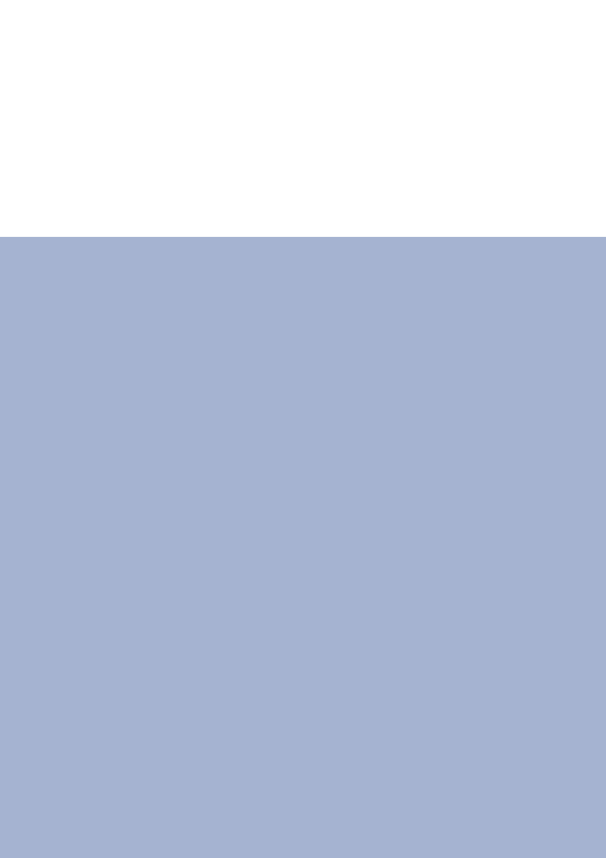 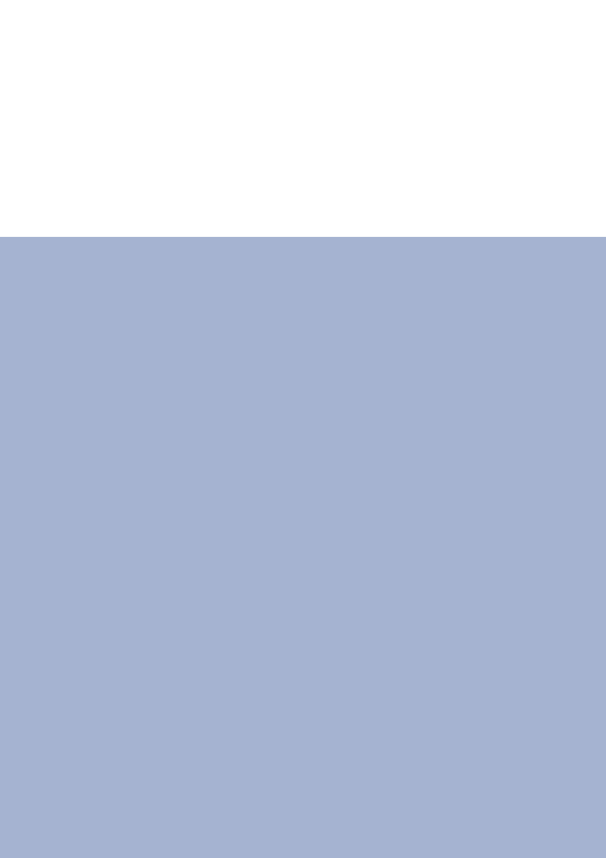 Unlegislated measures carried forward in the budget estimates—June 2016 updateAn update of the projected impact of unlegislated measures on current budget estimates and over the medium termDate issued: 9 June 2016Fiscal balance impact ($ million)2015–162016–172017–182018–192019–20Total to
2019–2022020–212021–222022–232023–242024–252025–262026–27Total to
2026–272Original measureExpense measuresPharmaceutical Benefits Scheme — increase in co-payments and safety net thresholds-1332622732889573043263473643854034193,5052014–15 Budget Paper 2, p. 140Maintain eligibility thresholds for Australian Government payments for three years1a-53926570279707074747578818012014–15 Budget Paper 2, p. 204Increasing the age of eligibility for Newstart Allowance and Sickness Allowance1b-1311611841956712012062102162262352452,2112014–15 Budget Paper 2, p. 203Pensioner Education Supplement — cessation-42848586297888990929394969392014–15 Budget Paper 2, p. 206Apply the One-Week Ordinary Waiting Period to all Working Age Payments1b-40596164225666870727579837382014–15 Budget Paper 2, p. 191Education Entry Payment — cessation-1019191967202020202021212092014–15 Budget Paper 2, p. 197A sustainable Higher Education Loan Programme — HECS-HELP benefit — cessation1c,1d --30313394353842454953574132014–15 Budget Paper 2, p. 77Expanding opportunity — Higher Education Indexation — revised arrangements1c --331911251722663744956287669173,7432014–15 Budget Paper 2, p.85Expanding opportunity — FEE-HELP and VET FEE-HELP loan fee cessation1c,1d---363-748-786-1,897-838-899-968-1,043-1,125-1,214-1,312-9,2962014–15 Budget Paper 2, p. 85Higher Education — structural adjustment fund1c---42-58--100--------1002014–15 MYEFO, p. 150A Sustainable Higher Education System – Research Training Scheme - student contributions1c,1d --3264671637176808692981047702014–15 Budget Paper 2, p. 79A sustainable Higher Education Loan Programme — repayment thresholds and indexation1c,1e --11263057313336394347533392014–15 Budget Paper 2, p. 77Expanding opportunity — expansion of the demand driven system and sharing the cost fairly1c,1d,1f--4489561,0592,4631,1751,3001,4321,5771,7351,9032,08513,6702014–15 Budget Paper 2, p. 84Component: Reduction in Commonwealth Grant Scheme subsidies--5641,2241,4033,1921,6101,8112,0002,2092,4362,6802,94518,883Component: Non-university higher education provider places---63-131-143-336-155-167-179-190-202-215-227-1,672Component: Additional sub-bachelor places---54-138-201-393-280-344-389-441-499-562-633-3,541Higher Education Reforms — amendments1c,1d,1g --30-62-68-75-236-79-85-92-100-108-118-128-9472014–15 MYEFO, p. 151Simplifying Medicare safety net arrangements-671181181194231221231251261281301311,3082014–15 Budget Paper 2, p, 145Increasing the Age Pension qualifying age to 70 years-----------9301,2002,1302014–15 Budget Paper 2, p. 202Fair Entitlements Guarantee - aligning redundancy payments to national employment standards1h-23262728105303132343537383412014–15 Budget Paper 2, p. 95Abolish the Seafarer Tax Offset44444204555555542014–15 Budget Paper 2, p. 212Families Package – child care1i--142-44-1,377-1,626-3,189-1,769-1,947-2,127-2,306-2,484-2,651-2,820-19,2922015–16 Budget Paper 2, p. 156-8Family Payment Reform - a new families package-4001,7362,1892,2006,5252,2212,2212,2162,2272,2222,2192,21422,0652015–16 MYEFO, p. 211–12Remove Double-Dipping from Parental Leave Pay--3443643441,0523844344835335436036634,6952015–16 Budget Paper 2, p. 168Revenue measuresResearch and Development Tax Incentive — reducing the rates of tax offsets1601702202402401,0302502702702903003103203,0402014–15 Budget Paper 2, p.18Impact of unlegislated measures on the fiscal balance1649013,1292,4872,4519,1322,5572,6462,7192,8482,9354,0274,47431,337Impact of unlegislated measures on the fiscal balance (% of GDP)..0.10.20.10.10.10.10.10.10.10.10.2Memorandum items: public debt interest by measureA sustainable Higher Education Loan Programme — HECS-HELP benefit — cessation--..1234681114172184Expanding opportunity — Higher Education Indexation — revised arrangements--..13411265085131189260755Expanding opportunity — FEE-HELP and VET FEE-HELP loan fee cessation---3-13-26-42-54-90-130-176-227-283-343-1,345A sustainable Higher Education Loan Programme — repayment thresholds and indexation-......11246811141863Expanding opportunity — expansion of the demand driven system and sharing the cost fairly--62450801041702473334305356522,552Component: Reduction in Commonwealth Grant Scheme subsidies--72961971332273374656087659393,570Component: Non-university higher education provider places---2367121723293643173Component: Additional sub-bachelor places---1-6-15-22-36-68-108-154-207-265-330-1,191Underlying cash balance impact ($ million)2015–162016–172017–182018–192019–20Total to
2019–2022020–212021–222022–232023–242024–252025–262026–27Total to
2026–272Original measureImpact on paymentsPharmaceutical Benefits Scheme — increase in co-payments and safety net thresholds-1392682742899703053273473653854044203,5242014–15 Budget Paper 2, p. 140Maintain eligibility thresholds for Australian Government payments for three years1a-50906569275707074747578817972014–15 Budget Paper 2, p. 204Increasing the age of eligibility for Newstart Allowance and Sickness Allowance1b-1311611841956712012062102162262352452,2112014–15 Budget Paper 2, p. 203Pensioner Education Supplement — cessation-42848585296878889919293959312014–15 Budget Paper 2, p. 206Apply the One-Week Ordinary Waiting Period to all Working Age Payments1b-40596164225666870727579837382014–15 Budget Paper 2, p. 191Education Entry Payment — cessation-1019191967202020202021212092014–15 Budget Paper 2, p. 197A sustainable Higher Education Loan Programme — HECS-HELP benefit — cessation1c,1d--78924111316192225291592014–15 Budget Paper 2, p. 77Expanding opportunity — Higher Education Indexation — revised arrangements1c--329871191652573644856187599153,6812014–15 Budget Paper 2, p.85Expanding opportunity — FEE-HELP and VET FEE-HELP loan fee cessation1c,1d---3-19-59-80-121-201-297-411-542-689-822-3,1622014–15 Budget Paper 2, p. 85Higher Education — structural adjustment fund1c---42-58--100--------1002014–15 MYEFO, p. 150A Sustainable Higher Education System – Research Training Scheme - student contributions1c,1d--367374182767880828487907592014–15 Budget Paper 2, p. 79A sustainable Higher Education Loan Programme — repayment thresholds and indexation1c,1e--1-146981114161924281292014–15 Budget Paper 2, p. 77Expanding opportunity — expansion of the demand driven system and sharing the cost fairly1c,1d,1f--4439501,0592,4531,1801,3061,4351,5781,7321,8962,07413,6542014–15 Budget Paper 2, p. 84Component: Reduction in Commonwealth Grant Scheme subsidies -    -    564  1,223  1,401 3,1881,6051,8051,9922,2002,4262,6692,93318,817Component: Non-university higher education provider places---73-149-156-377-162-168-173-178-183-189-195-1,625Component: Additional sub-bachelor places---48-124-185-358-263-331-384-444-511-584-664-3,538Higher Education Reforms — amendments1c,1d,1g--..-4-4-8-11-13-24-37-44-64-74-2742014–15 MYEFO, p. 151Simplifying Medicare safety net arrangements-661181181194211221231251261281301311,3062014–15 Budget Paper 2, p, 145Increasing the Age Pension qualifying age to 70 years-----------9301,2002,1302014–15 Budget Paper 2, p. 202Fair Entitlements Guarantee - aligning redundancy payments to national employment standards1h-23262728105303132343537383412014–15 Budget Paper 2, p. 95Abolish the Seafarer Tax Offset-4444164455555492014–15 Budget Paper 2, p. 212Families Package – child care1i--120-201-1,383-1,708-3,412-1,858-2,045-2,235-2,423-2,611-2,787-2,964-20,3352015–16 Budget Paper 2, p. 156-8Family Payment Reform - a new families package -   -15 606  1,079  2,130  3,800  2,221  2,226  2,216  2,232  2,232  2,234  2,234  19,395 2015–16 MYEFO, p. 211–212Remove Double-Dipping from Parental Leave Pay--3243643441,0323844344835335436036634,6752015–16 Budget Paper 2, p.168Impact on receiptsResearch and Development Tax Incentive — reducing the rates of tax offsets1501702202302401,0102502602702803003003202,9902014–15 Budget Paper 2, p.18Impact of unlegislated measures on the underlying cash balance1505402,2242,1103,0528,0763,2083,2633,2943,3573,3974,4014,81233,808Impact of unlegislated measures on the underlying cash balance (% of GDP)....0.10.10.20.20.10.10.10.10.20.2Memorandum items: public debt interest by measureA sustainable Higher Education Loan Programme — HECS-HELP benefit — cessation---1234681114172083Expanding opportunity — Higher Education Indexation — revised arrangements---13310254882128185255737Expanding opportunity — FEE-HELP and VET FEE-HELP loan fee cessation---3-12-25-40-52-87-127-173-224-279-339-1,321A sustainable Higher Education Loan Programme — repayment thresholds and indexation----11235811141862Expanding opportunity — expansion of the demand driven system and sharing the cost fairly--52348771001662413274235286442,506Component: Reduction in Commonwealth Grant Scheme subsidies--62759921282203294565987549263,504Component: Non-university higher education provider places---2357121723293643170Component: Additional sub-bachelor places---1-6-14-21-35-66-105-151-203-261-326-1,168